360289@gulfjobseekers.com 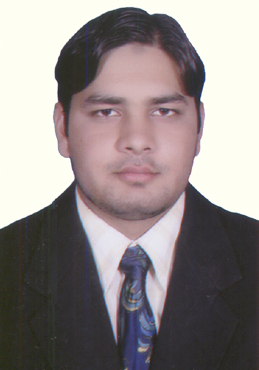 OBJECTIVES:Looking forward for an esteemed organization where I can achieve the organizational goal through my abilities and to obtain a challenging entry position in the works where my skills experience and potential would be valuable contribution to my employer.I Have Valid Saudi Arabia Driving License ACADEMIC QUALIFICATION:B.Sc.           (With Computer)        Punjab University Lahore Pakistan  F.Sc           (With Computer)         Sir Syed College Risal Pur Cantt N.W.F.PMatriculation   (With Science)    Govt. High School Head Marala Sialkot COMPUTER SKILLS:    Auto CAD Professional (2D and 3D)   Corel DRW   Adobe Photoshop    In page    Internet    Microsoft MS OfficeOTHERS SKILLS:Self-confidence and good memoryCapable to handle official workGood  in nature, energetic and activeConductive to learn new thingLANGUAGE:   English, Arabic, Urdu, and PunjabiJOB’S EXPERIENCE:                                           (5.5 Years)I have worked in Office DAMCCO Company Jeddah (SAUDI ARABIA)         From 8th January 2011 to 14th May 2013 as a Draftsman and Site Foreman.DUTIES AND RESPONSIBILITIES:Makes New Drawings and Modifications as per Site Engineer Requirements.Check the Materials of Site. Make daily progress report and send to the Head Office.Manage all Drawings Documents of Project. Check work according to drawings.I have worked in Special Building Company Jeddah (SAUDI ARABIA) from 18th May 2013 to 22 May 2015 as Auto CAD Draftsman & Site Foreman.DUTIES AND RESPONSIBILITIES:Makes Shop Drawings and Modifications as per Project Engineer Requirements.Check the Materials of Site. Make Weekly progress report and send to the Head Office.Update all Drawings and Documents of Project. Check work according to drawings.Manage the meeting between Project Engineers and Clients on the Construction Site. Now Currently I am working in (Joannou&Paraskevaides) Limited Riyadh. (SAUDI ARABIA) From 4th November 2015 to till date as Auto CAD Draftsman. Architecture Drawings.SectionElevation Electrical DrawingsPlumbing DrawingsInterior DrawingsShop DrawingsFoundation Drawings  Details working  Drawings Flooring DrawingsCeiling  Drawings 3D Building Views+ Colors Shame DECLARATIONI hereby declare that all statements mentioned above are true and correct to the best of my knowledge and belief.REFERENCE:Will be furnished upon request